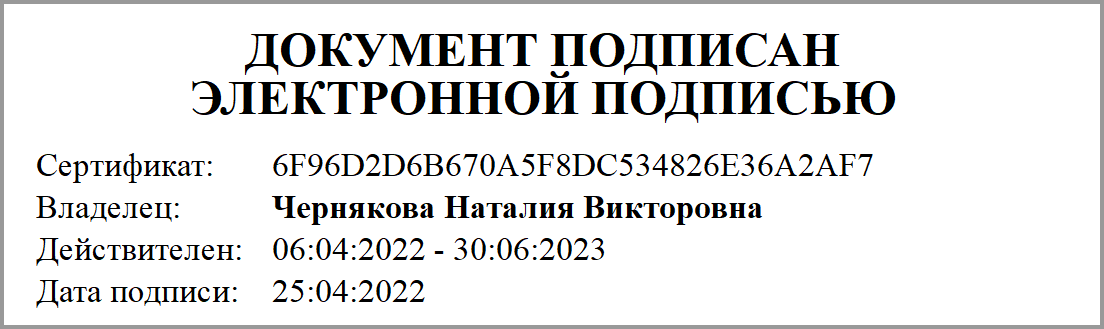 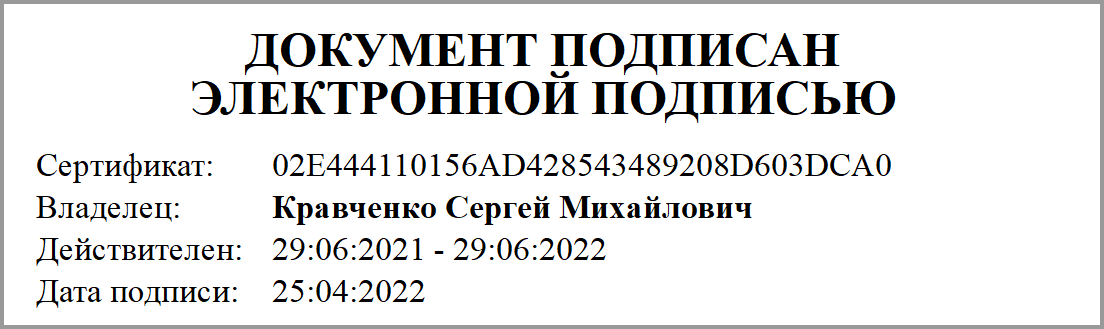 Приложение 1к Дополнительному Соглашениюот 25.04.2022 № 56г/1Приложение 1к Дополнительному Соглашениюот 25.04.2022 № 56г/1Приложение 1к Дополнительному Соглашениюот 25.04.2022 № 56г/1Приложение 1к Дополнительному Соглашениюот 25.04.2022 № 56г/1Приложение 1к Дополнительному Соглашениюот 25.04.2022 № 56г/1Приложение 1к Дополнительному Соглашениюот 25.04.2022 № 56г/1Приложение 1к Дополнительному Соглашениюот 25.04.2022 № 56г/1Значения результатов предоставления СубсидииЗначения результатов предоставления СубсидииЗначения результатов предоставления СубсидииЗначения результатов предоставления СубсидииЗначения результатов предоставления СубсидииЗначения результатов предоставления СубсидииЗначения результатов предоставления СубсидииНаименование Учредителя:Наименование Учредителя:департамент образования и науки Брянской областидепартамент образования и науки Брянской областидепартамент образования и науки Брянской областидепартамент образования и науки Брянской областидепартамент образования и науки Брянской областиНаименование Учреждения:Наименование Учреждения:государственное автономное профессиональное образовательное учреждение "Брянский техникум энергомашиностроения и радиоэлектроники имени Героя Советского Союза М.А.Афанасьева"государственное автономное профессиональное образовательное учреждение "Брянский техникум энергомашиностроения и радиоэлектроники имени Героя Советского Союза М.А.Афанасьева"государственное автономное профессиональное образовательное учреждение "Брянский техникум энергомашиностроения и радиоэлектроники имени Героя Советского Союза М.А.Афанасьева"государственное автономное профессиональное образовательное учреждение "Брянский техникум энергомашиностроения и радиоэлектроники имени Героя Советского Союза М.А.Афанасьева"государственное автономное профессиональное образовательное учреждение "Брянский техникум энергомашиностроения и радиоэлектроники имени Героя Советского Союза М.А.Афанасьева"Вид документаВид документауточненныйуточненныйуточненныйуточненныйуточненныйНомер строкиКод бюджетной классификации РФАналити-ческий код СубсидииРезультат предоставления СубсидииЕдиница измеренияЕдиница измеренияПлановые значения результатов предоставления Субсидии по годам (срокам) реализации СоглашенияПлановые значения результатов предоставления Субсидии по годам (срокам) реализации СоглашенияНомер строкиКод бюджетной классификации РФАналити-ческий код СубсидииРезультат предоставления Субсидиинаименованиекод по ОКЕИПлановые значения результатов предоставления Субсидии по годам (срокам) реализации СоглашенияПлановые значения результатов предоставления Субсидии по годам (срокам) реализации Соглашения123456781816.0704.1640310650.6227052Достижение цели(ей) предоставления Субсидии, указанной(ых) в пункте 1.1 настоящего Соглашения1.1816.0704.1640310650.6227052DIN-рейка 200см OMEGA 3F с отверстиями или аналогМетр00631.03.2022150,001.2816.0704.1640310650.6227052Аккумуляторная угловая шлифмашинаШтука79631.03.20227,001.3816.0704.1640310650.6227052Баллон под сварочную смесь 40л заправленШтука79631.03.20225,001.4816.0704.1640310650.6227052Баллон с защитной смесью К-25Штука79631.03.202210,001.5816.0704.1640310650.6227052БерушиШтука79631.03.2022241,001.6816.0704.1640310650.6227052Бокорезы 145 ммШтука79631.03.20227,001.7816.0704.1640310650.6227052Ведро железноеШтука79631.03.20225,001.8816.0704.1640310650.6227052Вилка кабельная 16А 3Р+N+E IР44 переносная 380ВШтука79631.03.20222,001.9816.0704.1640310650.6227052Держатель для 3-х модулейШтука79631.03.202218,001.10816.0704.1640310650.6227052Держатель с защелкой 20 мм для трубУпаковка77831.03.20222,001.11816.0704.1640310650.6227052Диск абразивный отрезной для УШМ  1. 125х1,6х22,2 макс. 10000 об./минШтука79631.03.2022194,001.12816.0704.1640310650.6227052Диск абразивный отрезной для УШМ  2 125х2,0х22,2 макс. 10000 об./минШтука79631.03.2022264,001.13816.0704.1640310650.6227052Диск абразивный шлифовальный для УШМ 125х6х22,2 макс. 10000 об./минШтука79631.03.202285,001.14816.0704.1640310650.6227052Диск отрезнойШтука79631.03.202290,001.15816.0704.1640310650.6227052Диск шлифовальный Штука79631.03.202236,001.16816.0704.1640310650.6227052Длиногубцы прямые VDE  160-180 ммШтука79631.03.20227,001.17816.0704.1640310650.6227052ДСП Квадратный метр05531.03.202242,001.18816.0704.1640310650.6227052Зажим кабельный с контргайкой, IP68, PG11, д.5 - 10ммШтука79631.03.2022400,001.19816.0704.1640310650.6227052Зажим кабельный с контргайкой, IP68, PG13.5, д.6 - 12ммШтука79631.03.2022400,001.20816.0704.1640310650.6227052Зажим кабельный с контргайкой, IP68, PG16, д.9 - 14ммШтука79631.03.202263,001.21816.0704.1640310650.6227052Заправка Баллон с защитной смесью К-25 40л. ГОСТ 949-73 (полный)Штука79631.03.202214,001.22816.0704.1640310650.6227052Зубило слесарноеШтука79631.03.20225,001.23816.0704.1640310650.6227052Кабелерез для медных, алюминиевых кабелейШтука79631.03.20222,001.24816.0704.1640310650.6227052Кабель-канал 60х60 Метр00631.03.2022252,001.25816.0704.1640310650.6227052Картридж Штука79631.03.20221,001.26816.0704.1640310650.6227052Клемма заземления для проволочного лоткаУпаковка77831.03.20222,001.27816.0704.1640310650.6227052Клемма защитного провода ST 10-PE или аналогУпаковка77831.03.20222,001.28816.0704.1640310650.6227052Командный пункт 1Штука79631.03.20228,001.29816.0704.1640310650.6227052Командный пункт 2Штука79631.03.20222,001.30816.0704.1640310650.6227052Командный пункт 3Штука79631.03.20222,001.31816.0704.1640310650.6227052Коническое сверлоШтука79631.03.20225,001.32816.0704.1640310650.6227052Консоль с опорой ML осн. 150Штука79631.03.202240,001.33816.0704.1640310650.6227052Контактные наконечники 1.0мм
Согласно требований горелки MIG/MAG

Штука79631.03.2022545,001.34816.0704.1640310650.6227052Контактные наконечники 1.2мм
Согласно требований горелки MIG/MAG
Штука79631.03.2022635,001.35816.0704.1640310650.6227052Короб перфорированный Метр00631.03.2022252,001.36816.0704.1640310650.6227052Корпус сварной навесной серии ST с М/П Размер: 400 x 500 x 250 мм (В х Ш х Г)Штука79631.03.202243,001.37816.0704.1640310650.6227052Корпус сварной навесной серии ST с М/П Размер: 800 x 600 x 300 мм (В х Ш х Г)Штука79631.03.202243,001.38816.0704.1640310650.6227052Краги сварщика для ММА и MIG/MAG.Штука79631.03.2022130,001.39816.0704.1640310650.6227052Крепежный комплект №1 для монтажа пров.лоткаУпаковка77831.03.20221,001.40816.0704.1640310650.6227052Крепежный комплект №3 для монтажа пров.лоткаУпаковка77831.03.20222,001.41816.0704.1640310650.6227052Круг г/к Ст3 16Тонна; метрическая тонна (1000 кг)16831.03.20220,061.42816.0704.1640310650.6227052КРУГЛАЯ КНОПКА ПЛОСКАЯ ЧЕРНАЯ Штука79631.03.20222,001.43816.0704.1640310650.6227052Лепестковый шлифовальный диск. 125х22,2 Р40 макс. 10000 об./минШтука79631.03.2022242,001.44816.0704.1640310650.6227052Линейка металлическая 1000 ммШтука79631.03.20222,001.45816.0704.1640310650.6227052Лист х/к ГОСТ 16523 Ст08пс5 1,2х1250х2500 (НЛМК)Тонна; метрическая тонна (1000 кг)16831.03.20220,451.46816.0704.1640310650.6227052Лист х/к ГОСТ 16523 Ст08пс5 2х1250х2500 (НЛМК)Тонна; метрическая тонна (1000 кг)16831.03.20220,401.47816.0704.1640310650.6227052Магнитный уровень тип 70TMШтука79631.03.20222,001.48816.0704.1640310650.6227052Маркер по металлу 1. Белый, краскаШтука79631.03.2022130,001.49816.0704.1640310650.6227052Маркер по металлу 2. Черный, краскаШтука79631.03.2022130,001.50816.0704.1640310650.6227052Маркер чёрныйШтука79631.03.20225,001.51816.0704.1640310650.6227052Маркировочная табличка для держателя размером 12,5x27мм, цвет серебристый, без надписиШтука79631.03.2022200,001.52816.0704.1640310650.6227052МегомметрШтука79631.03.20226,001.53816.0704.1640310650.6227052Металлическая труба D20 или аналогМетр00631.03.2022189,001.54816.0704.1640310650.6227052Многофункциональный ящик для инструментовШтука79631.03.20222,001.55816.0704.1640310650.6227052Модуль подсветки с светодиодом 24В AC/DC, белый свет, пружинные клеммы, для монтажа на днище поста управленияШтука79631.03.202212,001.56816.0704.1640310650.6227052Модуль подсветки с светодиодом 24В AC/DC, желтый свет, пружинные клеммы, для монтажа на днище поста управленияШтука79631.03.20226,001.57816.0704.1640310650.6227052Набор диэлектрических отверток Штука79631.03.20227,001.58816.0704.1640310650.6227052Набор комбинированных ключей 12 штШтука79631.03.20222,001.59816.0704.1640310650.6227052Набор метчиков и плашекШтука79631.03.20225,001.60816.0704.1640310650.6227052Набор свёрл по металлуШтука79631.03.20225,001.61816.0704.1640310650.6227052Набор сверл по металлу в пластиковой кассете 10 штШтука79631.03.20222,001.62816.0704.1640310650.6227052Набор щуповШтука79631.03.20221,001.63816.0704.1640310650.6227052Набор экстра-длинных ключей  TORX 9 штукШтука79631.03.20222,001.64816.0704.1640310650.6227052Организационный взнос на участие  в Отборочных соревнованиях Финала IX Национального чемпионата "Молодые профессионалы (WorldSkills Russia)" Условная единица87631.03.20221,001.65816.0704.1640310650.6227052Очки защитныеШтука79631.03.2022130,001.66816.0704.1640310650.6227052Очки защитные прозрачныеШтука79631.03.20225,001.67816.0704.1640310650.6227052Пассатижи комбинированные VDE 160-180 ммШтука79631.03.20227,001.68816.0704.1640310650.6227052Перемычка, Длина: 22,7 мм, Ширина: 9 мм, Полюсов: 2Упаковка77831.03.20221,001.69816.0704.1640310650.6227052Перчатки диэлектрическиеШтука79631.03.20227,001.70816.0704.1640310650.6227052Пластиковая трубка VR20 или аналогМетр00631.03.2022189,001.71816.0704.1640310650.6227052ПОЗИЦИОННЫЙ ВЫКЛЮЧАТЕЛЬШтука79631.03.202212,001.72816.0704.1640310650.6227052Порошковая проволока для сварки во всех пространственных положениях в  смеси К-25 д. 1.2мм, бухта 5кгШтука79631.03.2022123,001.73816.0704.1640310650.6227052Потенциометр компактный, черный, 10 кОм, винтовые клеммыШтука79631.03.20222,001.74816.0704.1640310650.6227052Пояс для инструментаШтука79631.03.20227,001.75816.0704.1640310650.6227052Пресс-клещи для наконечников(кольцевые/вилочные) из листовой меди 0,5-4,0Штука79631.03.20222,001.76816.0704.1640310650.6227052Прецизионное стуслоШтука79631.03.20222,001.77816.0704.1640310650.6227052ПринтерШтука79631.03.20221,001.78816.0704.1640310650.6227052Проволока сварочная омедненнаяШтука79631.03.202219,001.79816.0704.1640310650.6227052Проволочный лоток 50х150 L3000Метр00631.03.2022189,001.80816.0704.1640310650.6227052Проходные клеммы ST2,5 пружинный зажим, 0,08 мм - 4 мм, ширина: 5,2 мм, цвет: cерыйУпаковка77831.03.20222,001.81816.0704.1640310650.6227052Радиусный шаблонШтука79631.03.20225,001.82816.0704.1640310650.6227052Редуктор углекислотныйШтука79631.03.20225,001.83816.0704.1640310650.6227052РеспираторШтука79631.03.20225,001.83816.0704.1640310650.6227052РеспираторШтука79630.04.2022294,001.84816.0704.1640310650.6227052РулеткаШтука79631.03.20222,001.85816.0704.1640310650.6227052Саморез по металлу 4,2х13 сверлоконечныйШтука79631.03.2022500,001.86816.0704.1640310650.6227052Саморез по металлу 4,2х25 остроконечныйШтука79631.03.2022500,001.87816.0704.1640310650.6227052Саморезгипсокартон/дерево 3,5х35 черныйШтука79631.03.2022500,001.88816.0704.1640310650.6227052Саморезгипсокартон/дерево 3,5х55 черныйШтука79631.03.2022500,001.89816.0704.1640310650.6227052Сварочная проволока Св-08Г2С  д.1.0мм, бухта 5 кгШтука79631.03.2022138,001.90816.0704.1640310650.6227052Сварочные электроды 2,5 мм (4,5кг) основное покрытие марка УОНИИ 13/55Упаковка77831.03.202210,001.91816.0704.1640310650.6227052Сварочные электроды 3 мм (4,5кг) основное покрытие марка УОНИИ 13/55Упаковка77831.03.202223,001.92816.0704.1640310650.6227052Сварочные электроды 4 мм (6кг) основное покрытие марка УОНИИ 13/55Упаковка77831.03.202211,001.93816.0704.1640310650.6227052СВЕТОДИОД 24V ЗЕЛЕНЫЙ С ДЕРЖАТЕЛЕМ

Штука79631.03.20222,001.94816.0704.1640310650.6227052Сопло стандартное, изолированное  Согласно требований горелки MIG/MAGШтука79631.03.2022121,001.95816.0704.1640310650.6227052Струбцины (300 мм)Штука79631.03.20229,001.96816.0704.1640310650.6227052Ступенчатое сверлоШтука79631.03.20227,001.97816.0704.1640310650.6227052Тарелкообразная стальная щетка для УШМ. 125х22,2 макс. 10000 об./мин.Штука79631.03.2022130,001.98816.0704.1640310650.6227052Тележка для перевозки баллона с креплениемШтука79631.03.20221,001.99816.0704.1640310650.6227052УгольникШтука79631.03.20222,001.100816.0704.1640310650.6227052Уровень Штука79631.03.20222,001.101816.0704.1640310650.6227052Уровень тип 70Штука79631.03.20222,001.102816.0704.1640310650.6227052Шестигранные ключи 1.5-10 мм, 9 штШтука79631.03.20227,001.103816.0704.1640310650.6227052Шина универсальная ШнУР 1Штука79631.03.20227,001.104816.0704.1640310650.6227052Шланги для присоединения с хомутамиШтука79631.03.20225,001.105816.0704.1640310650.6227052Штангенциркуль разметочныйШтука79631.03.20225,001.106816.0704.1640310650.6227052Штангенциркуль Электронный Штука79631.03.20221,001.107816.0704.1640310650.6227052Шуроповерт (2 акк.)Штука79631.03.20222,001.108816.0704.1640310650.6227052Элемент светового индикатора с белым рассеивателем, пластик, матовыйШтука79631.03.202212,001.109816.0704.1640310650.6227052Элемент светового индикатора с желтымрассеивателем, пластик, матовыйШтука79631.03.20226,00Учредитель:Учреждение:Подписано ЭПЧернякова Наталия ВикторовнаПодписано ЭПКравченко Сергей Михайлович